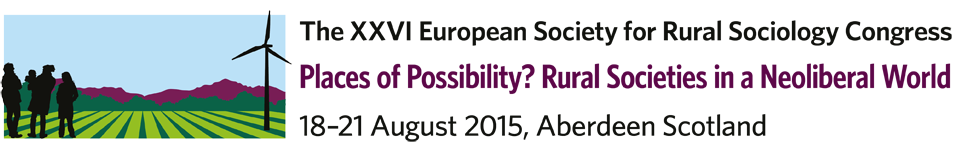 List of all changes to the printed programme Changes to Working Group 2Withdrawn from Wed Aug 19, 4.30pm – 6pm: Ecological embeddedness of box schemes – a cross-national study, Rebecka Milestad1, Chris Kjeldsen2, Markus Schermer3, Christoph Furtschegger3, Marcia Ostrom4, Susanne Kummer5, 1Royal Institute of Technology, Sweden, 2Aarhus University, Denmark, 3University of Innsbruck, Austria, 4Washington State University, 5University of Natural Resources and Life Sciences, Austria Added to Fri Aug 21, 11am -12.30pm: “She can feed a hungry planet”: analysing biopolitics and gender in world food security systems?, Uschi Bay, Monash University, AustraliaChanges to Working Group 6Added to Wed Aug 19, 4.30 pm – 6 pm: Knowledge, networks and resilience: exerting power by re-territorialisation and recoding of the rural community assemblage, Márton Lendvay, Aberystwyth University, UKChange of presenter, Thurs Aug 20, 9am- 10.30am: Transdisciplinary process design and knowledge integration – challenges for developing sustainable water and land management options Carsten Mann, Martina Schäfer, Technische Universität Berlin, GermanyChanges to Working Group 8 Additional chair: Neil Argent (University of New England) is co-chairing the Wed Aug 19, 4.30pm to 6pm sessionAdditional chair: Mimmo Parisi (Mississippi State University) is co-chairing the Fri Aug 21, 11am to 12.30pm sessionChanges to Working Group 11Withdrawn from Wed Aug 19, 11 am – 12.30 pm: Did post-war productivist policies change the notion of “good farming”?, Rob Burton, Centre for Rural Research, NorwayChanges to Working Group 13Withdrawn from Fri Aug 21, 11 am – 12.30 pm: The policy paradox in Europe’s high-value agri-cultural landscapes, Rob Burton, Centre for Rural Research, NorwayChanges to Working Group 14 Withdrawn from - Wed Aug 19, 4.30 pm to 6 pm: Welfare services in rural areas – service adjustments and plans for future development; Helle Noergaard, Aalborg University, DenmarkThe presentation entitled Spatial inequality in volunteering and local initiatives, Lotte Vermeij, The Netherlands Institute for Social Research, The Netherlands, due to be presented Wed Aug 19, 4.30pm-6pm, will now be presented on Wed Aug 19, 11am-12.30pmChanges to Working Group 15 Withdrawn from Wed Aug 19, 11 am to 12:30 pm: Social innovation in remote rural places: arts practice as ‘creative disruption’; Frances Rowe, University of Newcastle, UKChanges to Working Group 19Withdrawn from Fri Aug 21, 9am- 10.30am: Land assembly in China: legal and social processes and implications - Tony Fuller1, Chao Zhou2, 1University of Guelph, Canada, 2China Agricultural UniversityChanges to Working Group 23Schedule change: The session below will run in the Forbes Room, Wed Aug 19, 4.30 pm to 6 pm ONLY, not additionally on Thursday Aug 20, 9 am to 10.30 am as advertised in the programme.Schedule change: The session below will run in the Forbes Room, Thurs Aug 20, 9 am to 10.30 am.Changes to Working Group 24 Withdrawn from Fri Aug 21, 9am -10.30am: Envisioning interspecies encounters: dilemmas of how animals are made visible in the marketing and management of protected areas; Katrina Brown, Esther Banks and Petra Lackova; James Hutton Institute, UKChanges to Working Group 26Added to Wed Aug 19, 11am-12.30pm: The formation of new local public-private food systems partnerships – the case of lejre Municipality – Niels Heine Kristensen, Mette Weinreich Hansen, AAU Copenhagen, Denmark							Awards presentation will be at noon on Thursday the 20th in the Fleming Auditorium 	(following the Sociologia Ruralis Lecture)  Sociologia Ruralis Best Paper 2013/2014 and Student Paper AwardsESRS2015 has its own mobile guide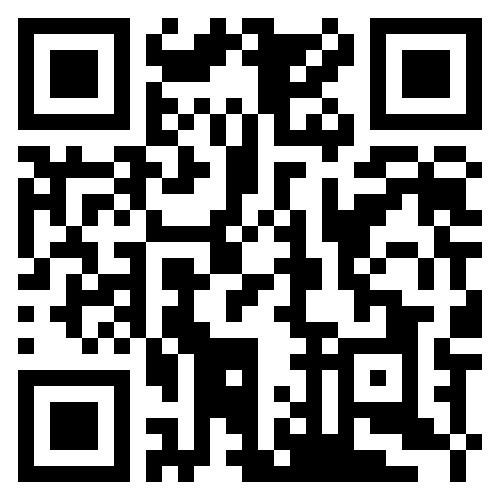 To get the guide and keep up to date with the latest conference news and schedule please download the Guidebook app from the Apple App store or Android Marketplace or visit guidebook.com/getit and from within Guidebook search for ESRS2015 or scan the QR code.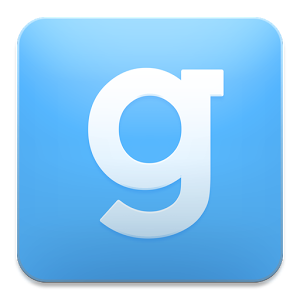 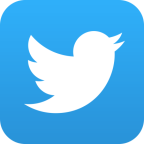 You can also follow us on Twitter @ESRS_2015 to keep up to date with all the latest conference information and any last minute changes.Bus Pick-Up Times and LocationsTransportation is only provided for special events.  Delegates are asked to walk or take public transit to the main congress activities at the University of Aberdeen and the Aberdeen Exhibition and Conference Centre (AECC).  If you miss the bus for a special event, please make your own way there.Buses will pick up and drop off at the following locations:Aberdeen City Centre:  Market Street (at the Douglas Hotel - AB11 5EL)Crombie Halls:  on College Bounds, across from the Crombie Halls Entrance, University of AberdeenHillhead Student Village:  main parking lot, off Don Street, AberdeenAECC:  Holiday Inn Aberdeen Exhibition Centre main entranceSpecial EventsPrecongress Workshop:  James Hutton Institute, Craigiebuckler, AB15 8QH (01224 395 000)	Tues Aug 18:  Transfer to ESRS 2015 Opening Ceremonies:  Departing James Hutton Institute at 2:40 pmWhisky Tasting: The Ashvale Restaurant, 42-48 Great Western Road, Aberdeen, AB10 6PY (01224 596 981)	Pick up on Wed Aug 19:  6:30 pm AECC, 6:45 pm Hillhead, 7 pm Crombie, 7:15 City centre 	Return on Wed Aug 19:  10:30 pmCongress Dinner: Beach Ballroom - Beach Promenade, Aberdeen AB24 5NR (01224 647647)	Pick up on Fri Aug 21:  6 pm AECC, 6:15 pm Hillhead, 6:30 pm Crombie, City Centre 6:45 pmReturn on Fri Aug 21:  11 pm, 11:30 pm, 12 am, 12:15 am to all pick up locationsGender and farm divorce in Norway Berit Brandth1, Marit S. Haugen21Norwegian University of Science and Technology (NTNU), Norway, 2Centre for Rural Research (Norwegian University of Science and Technology) NorwayTransnational currents and women’s land rights Susie Jacobs, Manchester Metropolitan University, UKTradition and transformation in the construction of rural femininities – female farming Susanne Stenbacka, Uppsala University, SwedenFemale farm management and male/part-time farming: a sign of changing gender roles in agriculture or of the crisis of small-sized family farms? Eva-Maria Griesbacher,  University of Graz, AustriaLayering geography, occupation and gender: constructing rural farm women’s identities Susan Machum, St Thomas University, CanadaRegional disparities in women’s access in the labor market after maternity leave Hana Fröhlichová, Czech University of Life Sciences, Institute of Sociology of the Czech Academy of Sciences, Czech RepublicSeasonal agricultural labour of girls in rural Turkey Ayse Gunduz Hosgor, Middle Eastern Technical University (METU), Turkey